НАУЧНАЯ РОТА РОСГВАРДИИНаучная рота дает возможность талантливым и компетентным выпускникам гражданских вузов с максимальной пользой провести «армейский год» и поступить служить в войска национальной гвардии Российской Федерации по контракту – продолжать научные исследования уже в офицерском звании в интересах войск национальной гвардии Российской Федерации. Основной ближайшей перспективой является прохождение военной службы в научных и образовательных организациях войск национальной гвардии Российской Федерации.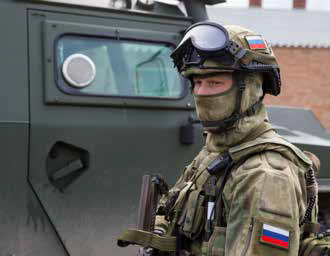 ВОЗМОЖНОСТИ И ПЕРСПЕКТИВЫСамореализация: Благодаря службе в научной роте компетентные и квалифицированные выпускники гражданских вузов могут применить свой научный потенциал в решении конкретных инженерных задач войск правопорядка. Исходя из специфики операторам научной роты предоставляются максимально комфортные условия для службы и одновременного осуществления научной деятельности. Распорядок дня позволяет в полной мере реализовать свой научный потенциал в течение года службы.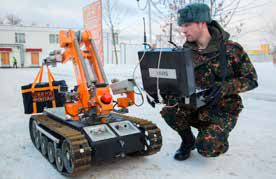 Работа в команде – работа на результат: Важен принцип преемственности: каждый вновь прибывший оператор продолжает исследования, начатые его предшественником. Акцент на преемственности позволяет сосредоточиться на решении конкретных научных задач под эгидой руководителя и использовать ранее наработанный потенциал в полном объеме.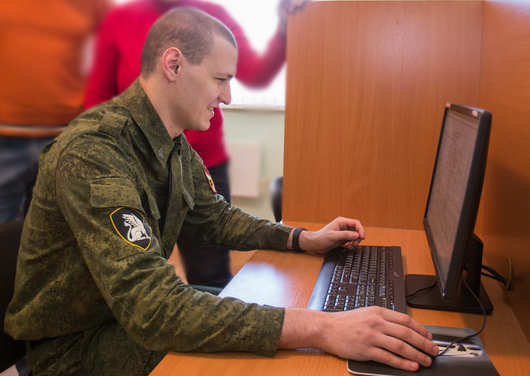 Шанс проявить себя: Исследовательская работа ведется в рамках научно-исследовательских решений различных категорий, операторы активно участвуют в научных, научно-практических конференциях и научно-технических конкурсах в масштабах государства, и, возможно, за его пределами. Операторы также имеют возможность получения личных патентов на индивидуальные разработки. Отличный шанс проявить свой талант и умения, зарекомендовать себя и свои труды.Опытные руководители: Командный состав научной роты подбирается в соответствии с ее задачами из наиболее подготовленных офицеров, имеющих непосредственное отношение к научной деятельности. С каждым оператором составляется индивидуальный план деятельности на год, отражающий основные направления деятельности и показатели эффективности.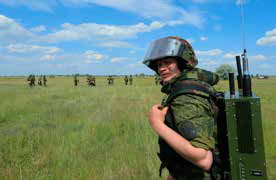 Полноценная военная служба: Служба в научной роте не является альтернативной: операторы осваивают весь материал военной подготовки наравне с другими призывниками.Военнослужащие научной роты принимают участие в организации и проведении научно-практических конференций, семинаров, круглых столов по актуальным вопросам развития и строительства войск, а также участвуют в спортивной и культурной жизни войск. ЦЕЛЬ: Повышение результативности и качества научной деятельности за счет применения новых информационных технологий, инновационных методов решения научных задач и использования научного потенциала молодых ученых.ЗАДАЧИ: Участие в научной работе в интересах РосгвардииПолучение научных результатов при решении конкретных научно-прикладных задач по заказу и в интересах Росгвардии.Укрепление кадрового потенциала РосгвардииОСНОВНЫЕ НАПРАВЛЕНИЯ НАУЧНЫХ ИССЛЕДОВАНИЙ: 1 научный взводвзвод информационных технологий:проектирование информационных систем;интернет-исследования; мультимедийные технологии (компьютерная графика, моделирование);программно-математическое обеспечение (разработка специального программного обеспечения); разработка прикладных задач.2 научный взводвзвод инновационной деятельности:исследование вооружения, военной и специальной техники и других видов инженерно-технических средств для нужд Росгвардии;разработка программно-моделирующих комплексов по соответствующим видам деятельности;автоматизация процессов сбора и анализа данных, разработка систем поддержки принятия решений, создание баз данных по соответствующим видам деятельности и 3D-моделирование систем военного назначения;модернизация и создание систем централизованного наблюдения и объектовых средств для защиты объектов и имущества.3 научный взводпроведение исследований по военно-исторической работе;по проблемам противодействия терроризму;в области обеспечения национальной безопасности государства.Требования к кандидатам:1. Граждане Российской Федерации: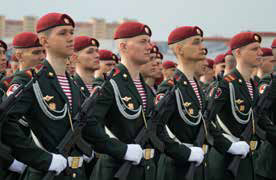 • мужской пол;• возраст 21-27 лет;• не проходившие военную службу.2. Имеющие высшее образование:• соответствие профиля обучения и специальности претендента профилю и направлениям исследований;• средний балл – не ниже 4,0;• предпочтительно наличие опыта решения научных и прикладных технических задач;• склонность к научной деятельности, участие в конкурсах, олимпиадах, наличие научных публикаций и трудов.3. Годные к военной службе по призыву по состоянию здоровья (не ниже Б-3).4. Личное желание призывника проходить срочную службу в научной роте.Не рассматриваются кандидатуры категорий граждан, указанных в 4-5 абзацах пункта 5 статьи 34 №54-ФЗ «О воинской обязанности и военной службе»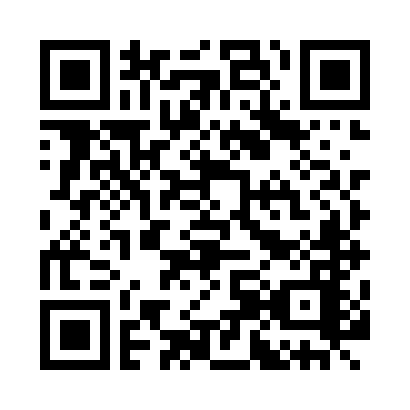 Контактная информация:Казаков Алексей Владимирович почта kazakovav@rosgvard.ru , тел. 8-903-777-43-53сайт: rosgvard.ru